CHAPEL HAPPENINGSMay 14, 2021End of Season Worship Schedule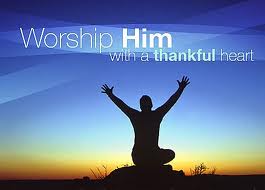 Regular Protestant worship at 9:30 each Sunday through May 30th  In person, live streamed or recorded.Have a blessed summer.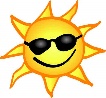 After June 1st…The Chapel and Chapel office will be closed.  In case of an emergency call the Chapel office at 772-288-5194, or Dr. Carr at 864-633-8994 to leave a message.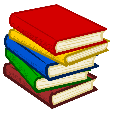 The library will continue to be open daily, 8 am to 5 pm.When there are special events or worship services during the summer season, we will announce them in upcoming email notices. 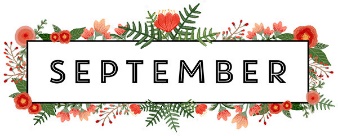 The Chapel will return to regular services and office hours in September.  